LINUS LERNER / Conductorwww.linuslerner.com • +1 (520) 360-5400 • linuslerner@gmail.com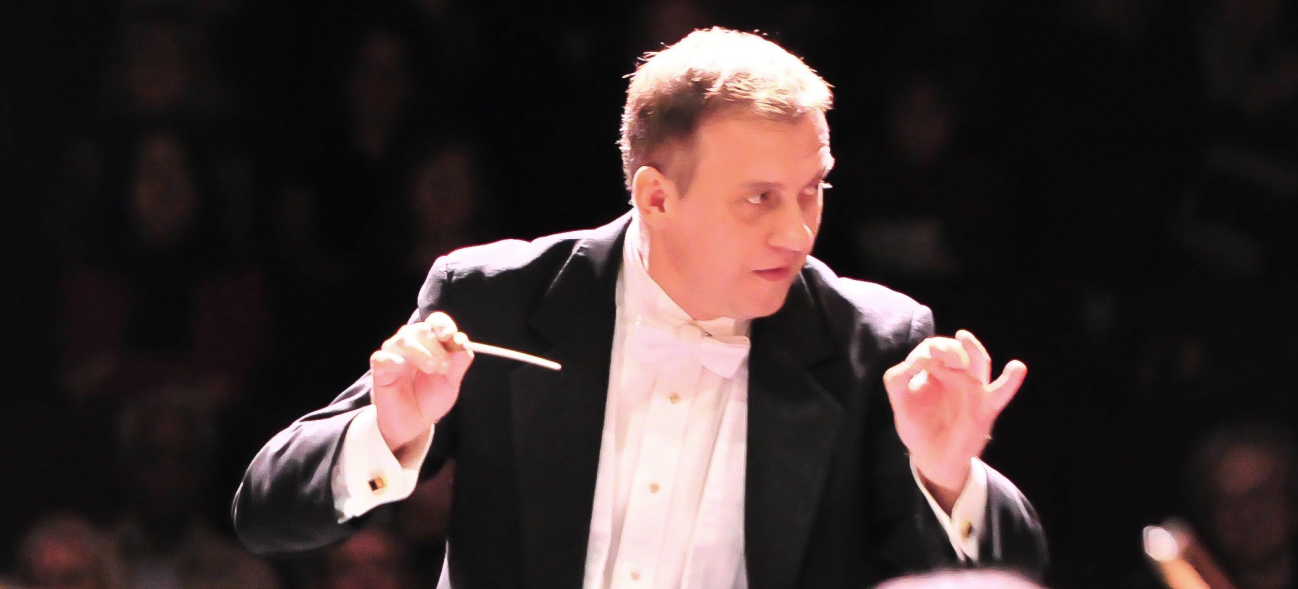 Conductor Linus Lerner is praised for the charisma and passionate energy that he brings to his musical performances, inspiring performers and transporting audiences. Equally at home on the symphonic podium or in the opera pit, Lerner has conducted in the United States, Brazil, Bulgaria, China, the Czech Republic, Germany, Italy, Mexico, Panama, Spain, South Korea, Turkey and Russia.Some of Maestro Lerner’s recent conducting engagements include: Berliner Camerata (Germany); Plovdiv Opera (Bulgaria); Mussorvksy Conservatory Symphony Orchestra (Russia); Panama National Symphony Orchestra (Panama); Korean Peace Orchestra (South Korea); Fondi Music Festival Orchestra (Italy); Antalya Symphony Orchestra (Turkey); Tsingtao Symphony Orchestra and the National Film and Radio Orchestra (China); Las Colinas Symphony Orchestra, Texas Festival Orchestra, and Brooklyn Symphony Orchestra (USA); Acapulco Philharmonic Orchestra, San Luis Opera Festival Orchestra, and the Symphony Orchestra of Michoacán (Mexico); Opera Studio of the University of Pernambuco, Gramado Symphony Orchestra, , Symphony Orchestra of the University of Caxias do Sul, and the Symphony Orchestra of Theatro da Paz (Brazil).Lerner is currently Artistic Director and conductor for SASO: Southern Arizona Symphony Orchestra (USA); the OSRN: Symphony Orchestra of Rio Grande do Norte (Brazil); the “Gramado in Concert” International Music Festival (Brazil); and the San Luis Opera Festival and Linus Lerner International Voice Competition (Mexico). He also serves as a conductor for the Round Top Festival Hill (USA). Previous positions include: Artistic Director and founder of the Oaxaca Opera Festival (Mexico); Faculty for the Festival of the Gulf (Italy); Associate Conductor for the Opera in the Ozarks, Tallahassee Youth Symphony Orchestra and the University of Arizona Philharmonic (USA); Artistic Director and conductor for Bayou City Performing Arts (USA); Artistic Director and conductor for Beijing Concert Hall Opera Festival (China); Assistant conductor for the Arizona Opera, the Florida State University Symphony Orchestra and Opera, and the University of Arizona Symphony Orchestra (USA).With SASO, Lerner has recently recorded a CD (released by NAXOS) of viola concertos by Amanda Harberg and Max Wolpert with violist Brett Deubner and also a CD of Tucson’s contemporary composers. With the OSRN, he prepares a season of over 30 concerts plus operas, conducting to enthusiastic audiences and full houses. The orchestra recently recorded the music of Brazilian composer Tonheca Dantas, and their “Carmina Burana” won the title of “Best Show of the Year.” Other recording credits include Four CDs with Reveille Men’s Chorus and One CD with Bayou City Women’s Chorus.Maestro Lerner has also worked as a clinician and coach with various orchestras and choruses, singers, and conductors and was a major advisor with Placido Domingo, Joshua Bell and Yo-Yo Ma for El Sistema “La Esperanza Azteca” in Mexico, where he taught over 100 conductors. Previous to a full-time conducting career, Lerner has also sung with various opera companies and orchestras in the USA, Brazil, and Europe and has been awarded several prizes in different voice competitions.Some important recognitions and honors received by Maestro Linus Lerner are: the Ohtli Medal (the highest prize by the Mexican government) because of his work to the development of the opera in Mexico; the Djalma Marinho Medal for his work with the OSRN in Brazil, and the Key of the City from Tucson’s mayor for his work in the music community.Lerner received his Doctorate of Music in Orchestral Conducting from the University of Arizona, his Master’s of Music in Orchestral Conducting from Florida State University, his Master’s of Music in Vocal Performance from the College Conservatory of Music at the University of Cincinnati, and his Bachelor’s of Music in Choral Conducting from the Federal University of Rio Grande do Sul in Brazil.